PhotosMackenzies Point Shark with a Fish in its Stomach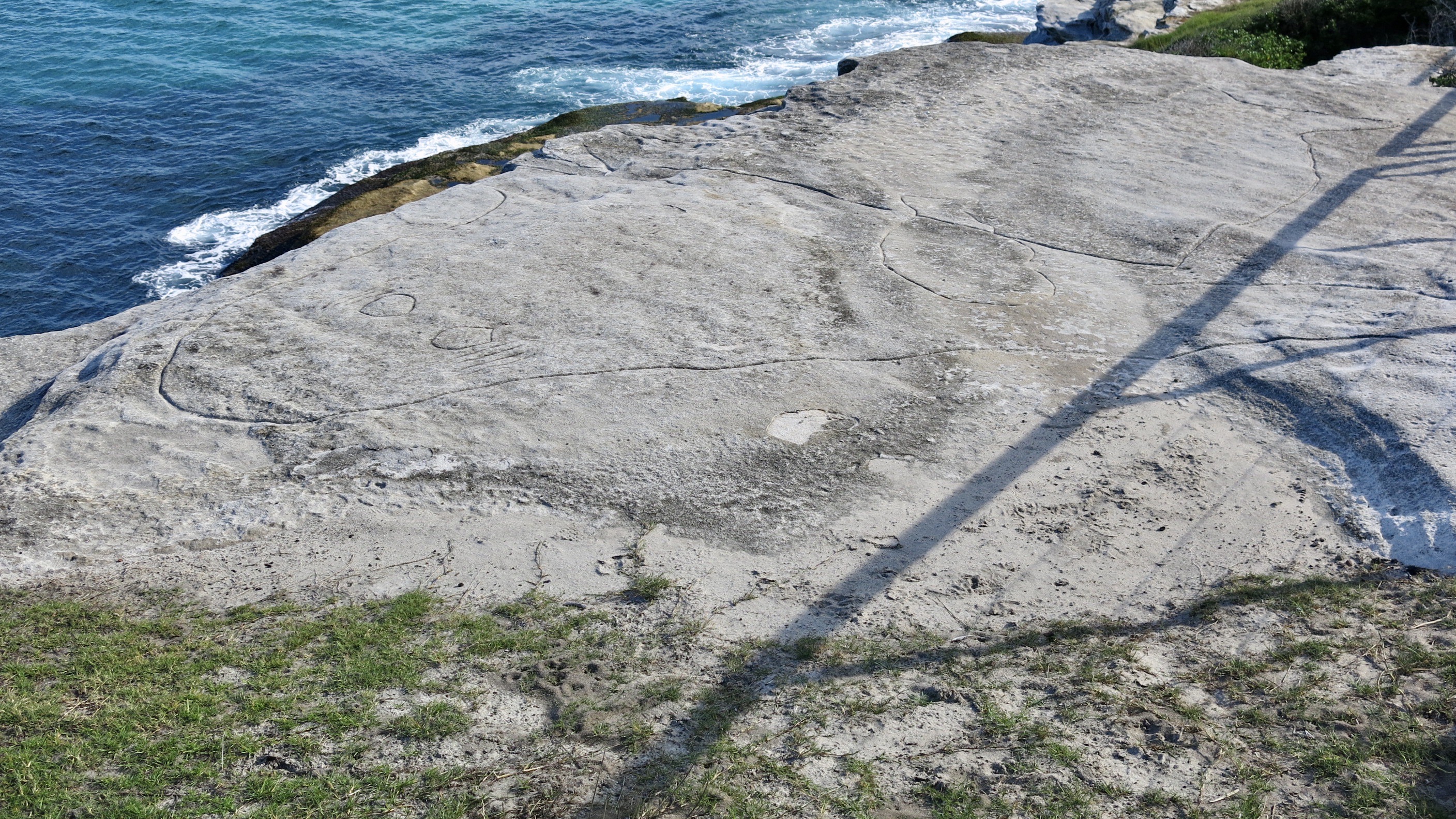 Photo: R. Barz 2018Mackenzies Point Shark with a Fish in its Stomach in an Outlined Photo 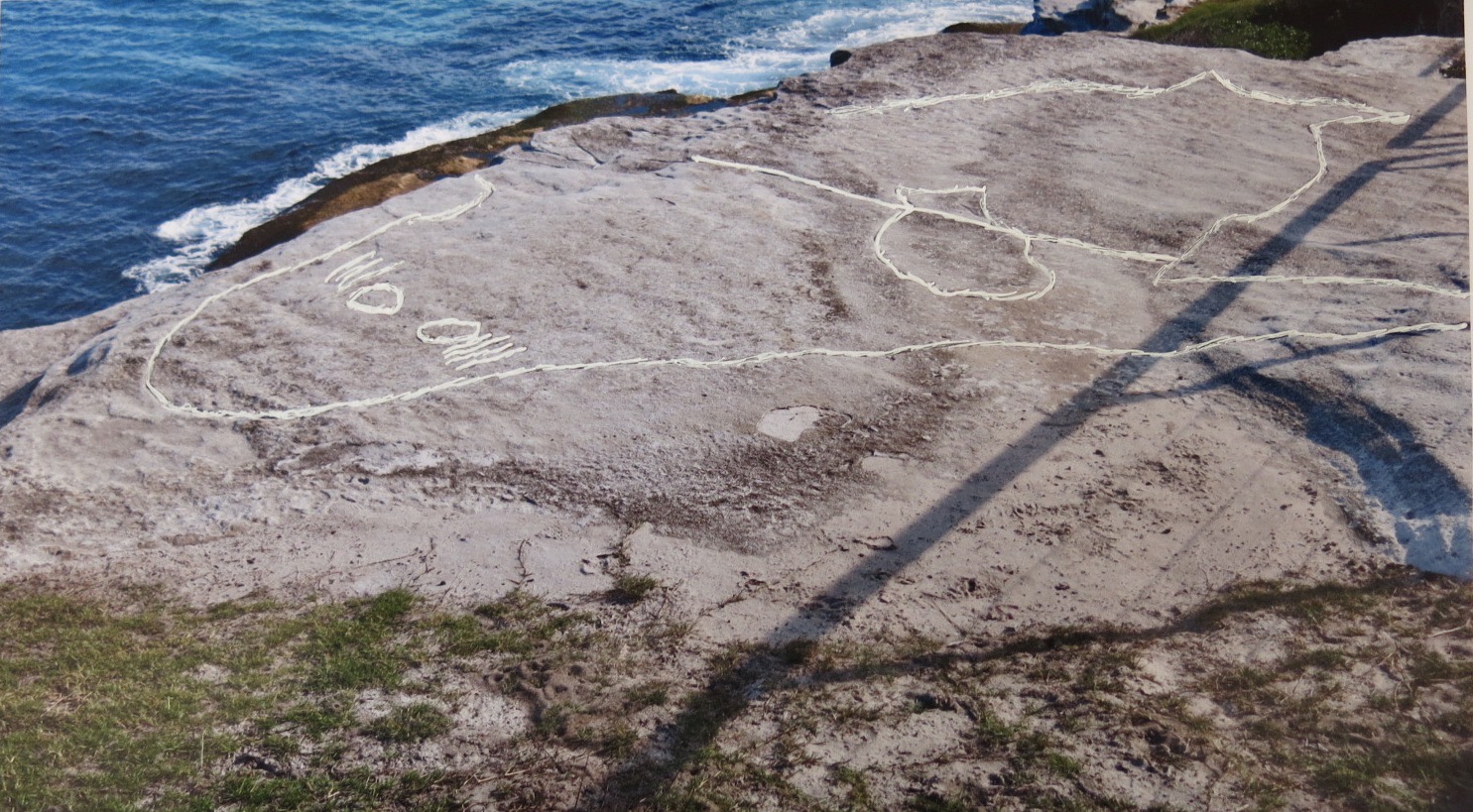        			Photo: R. Barz 2018Mackenzies Point Walkers Beside the Engraved Shark and Fish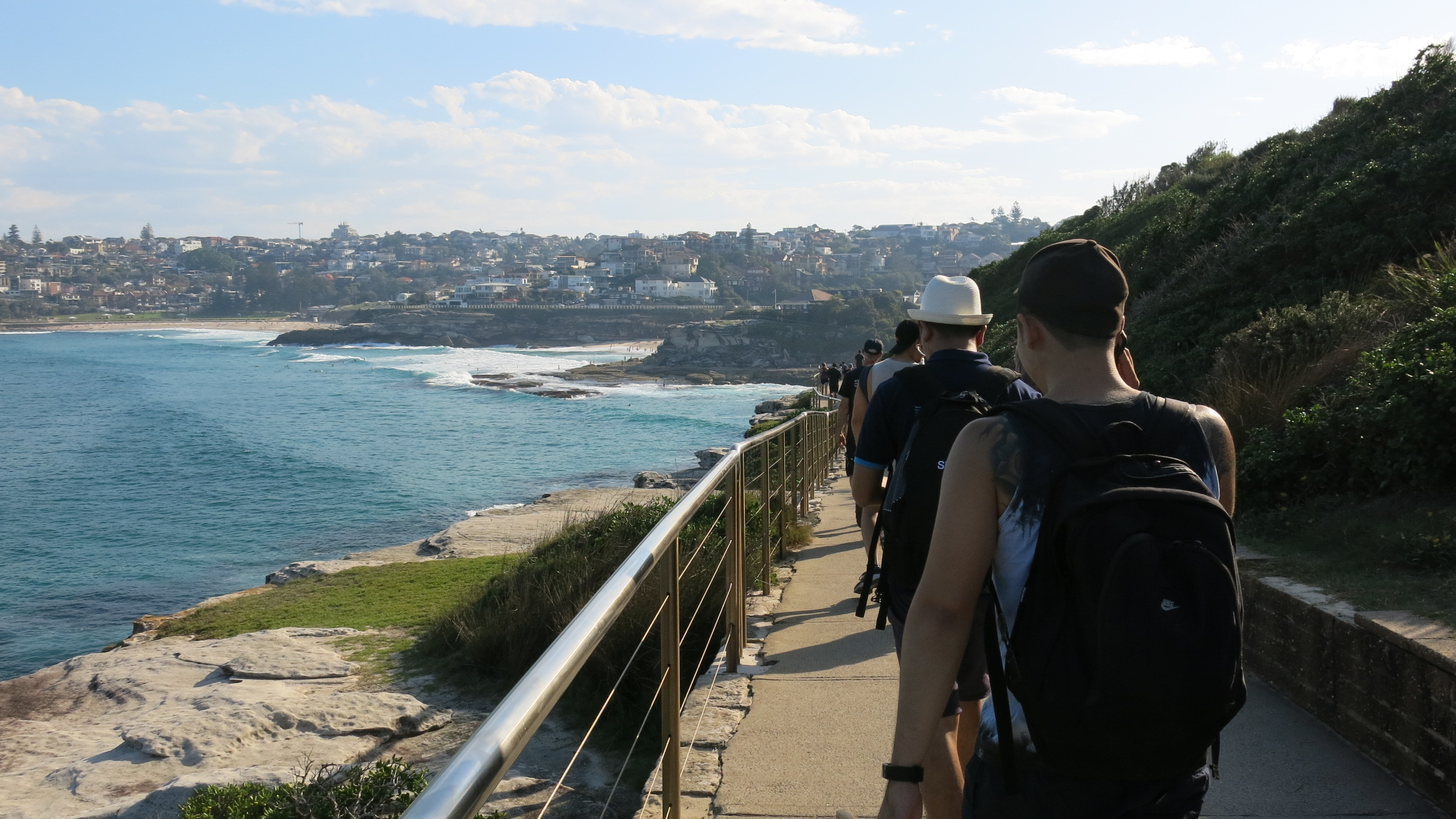                                                                                                       Photo: R. Barz 20184. Bull Cave near Campbelltown with Protective Fence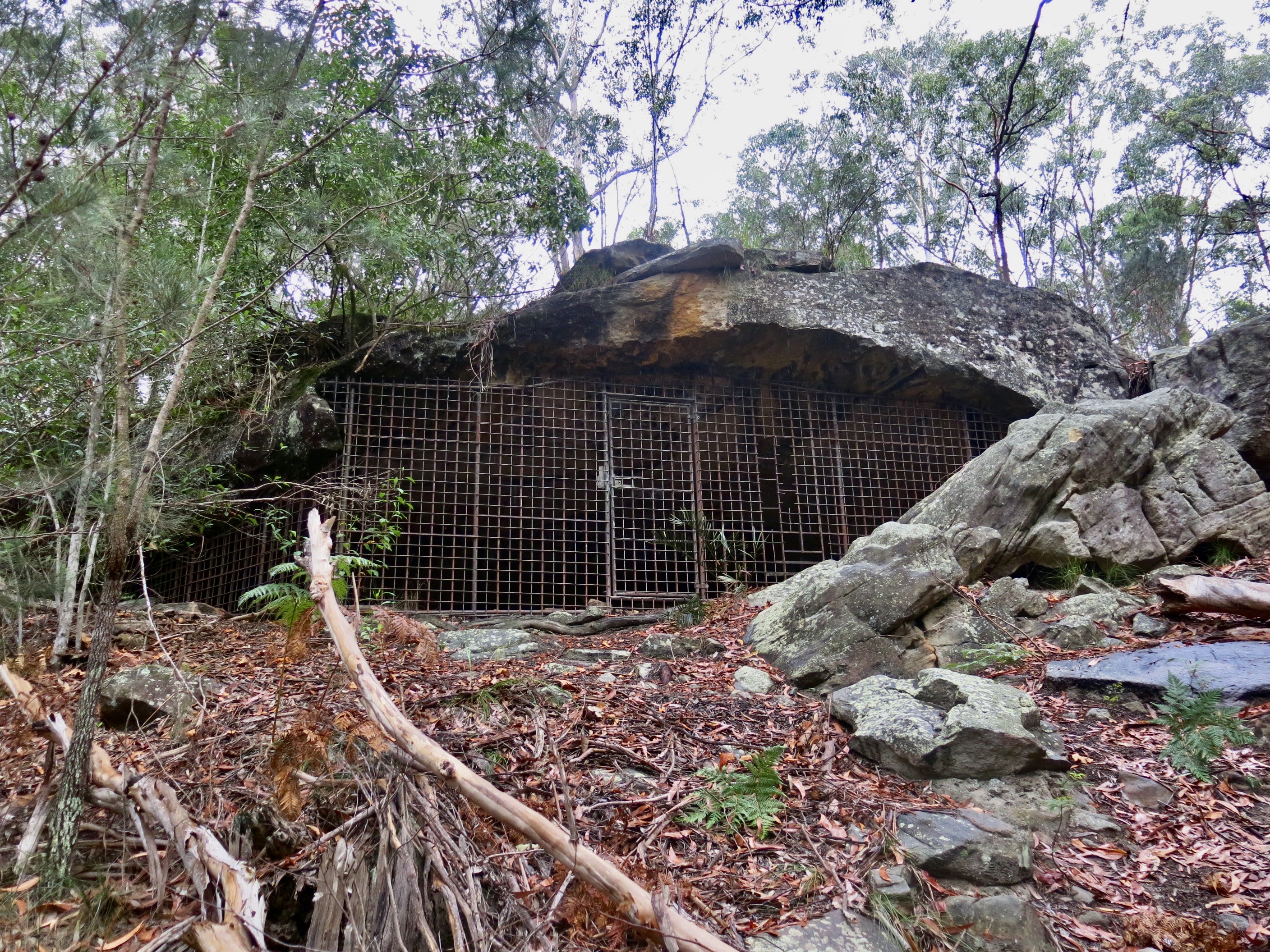 Photo: R. Barz 2017Vandalism at the Bull Cave Rock Art Site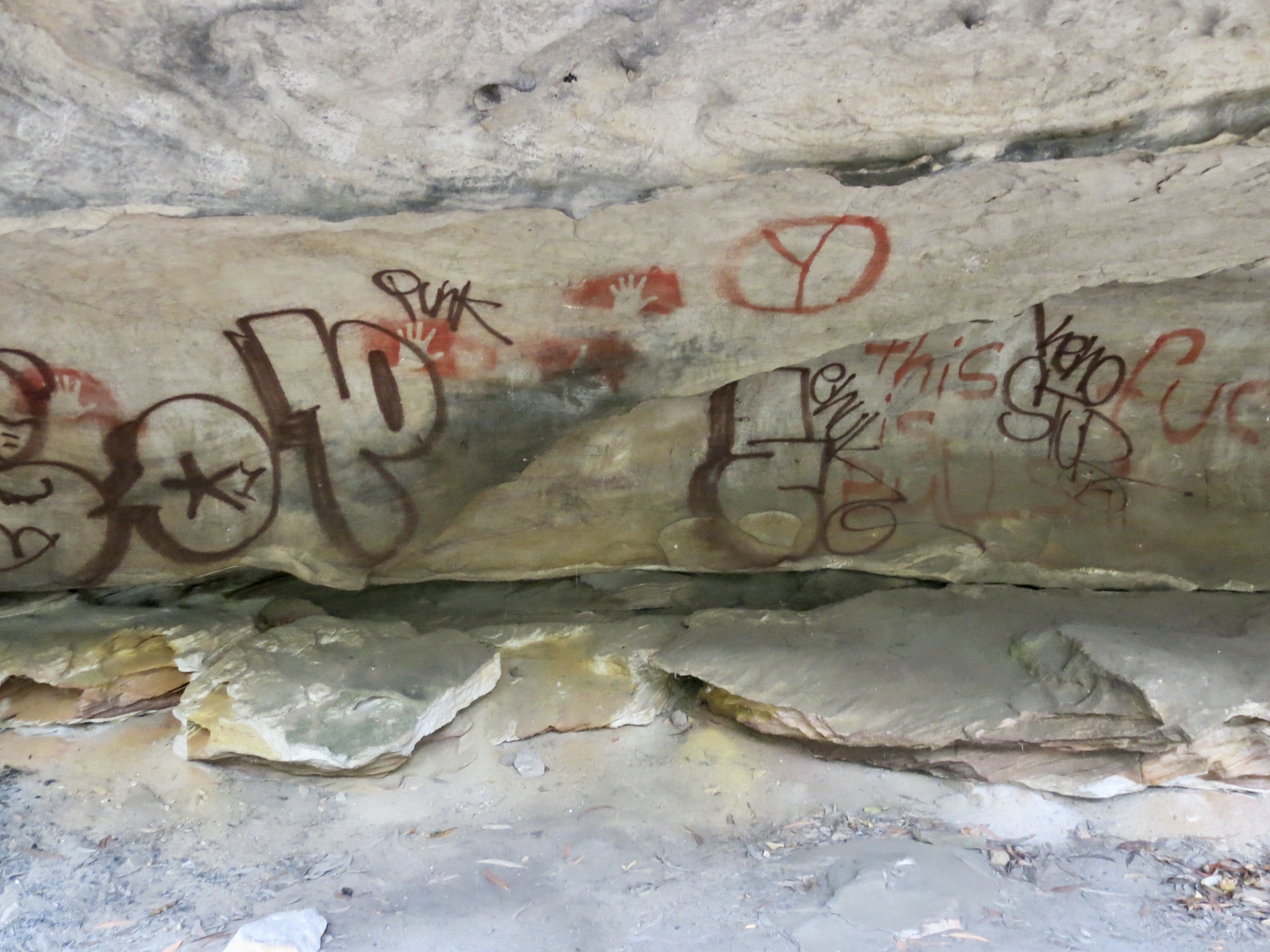                                                                                               Photo: R. Barz 20176. Yankee Hat Mountain, Namadgi National Park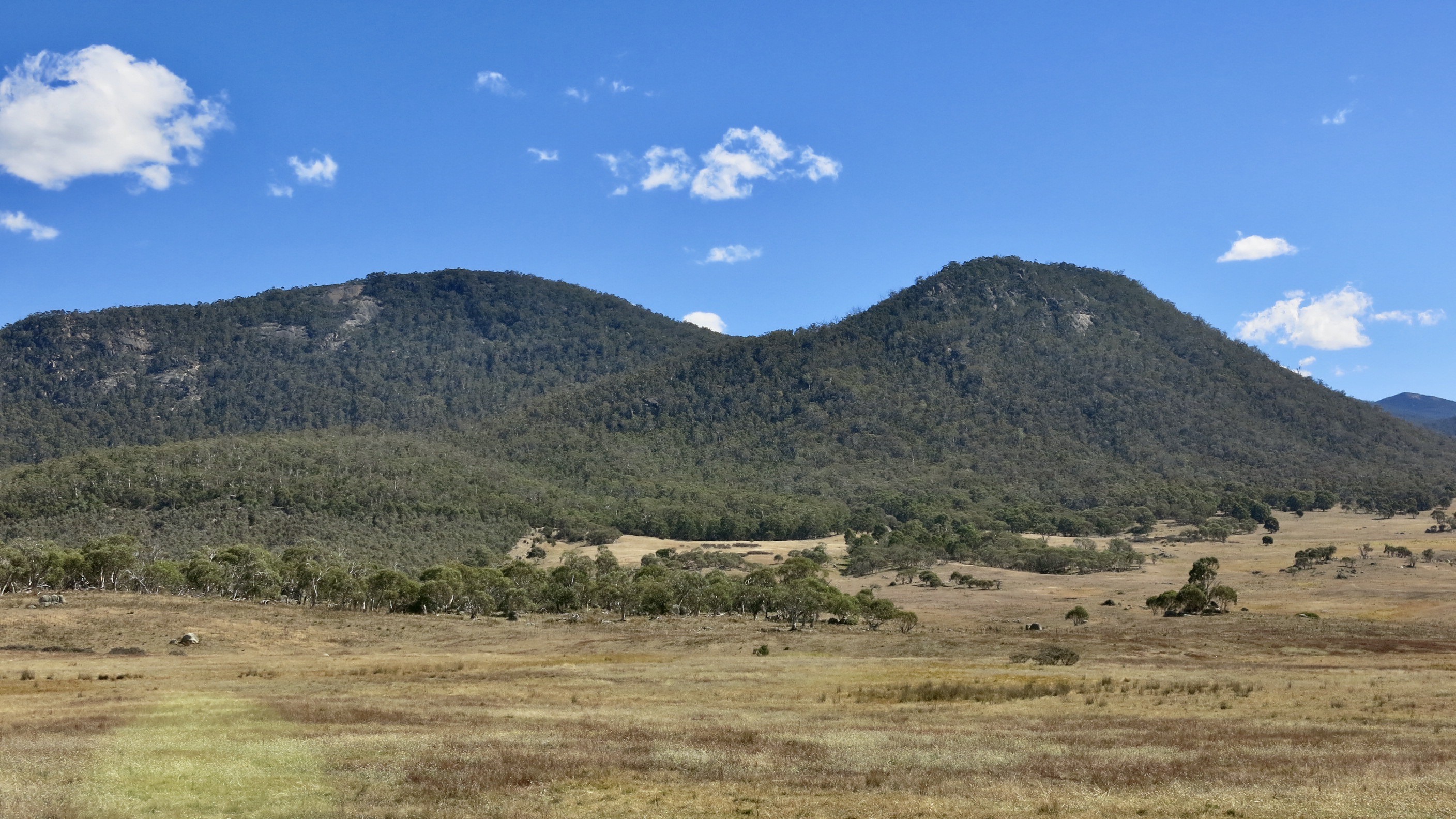 Photo: R. Barz 20177. Yankee Hat Rock Painting Site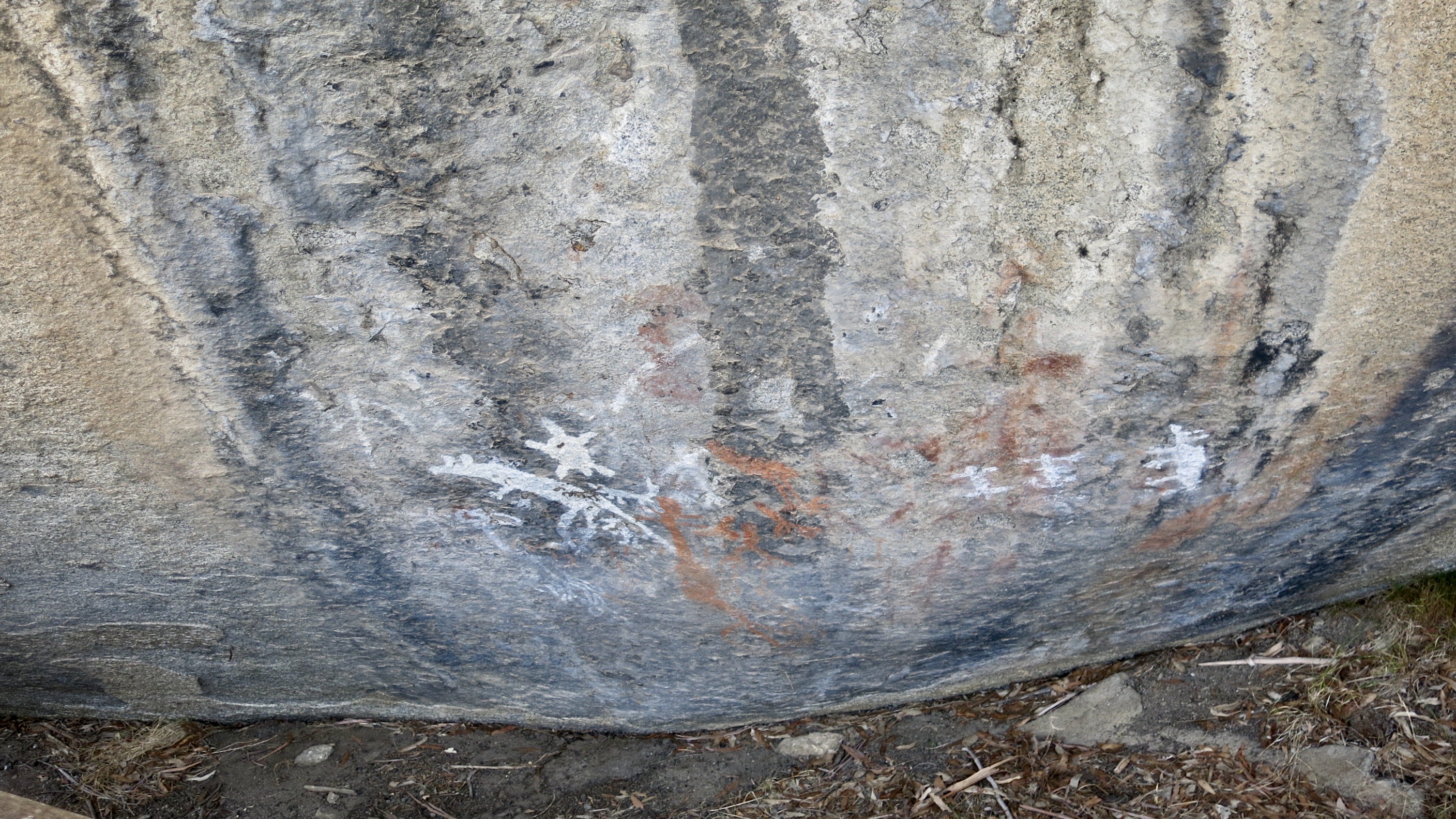 Photo: R. Barz 20178. La Perouse Rock Engraving Site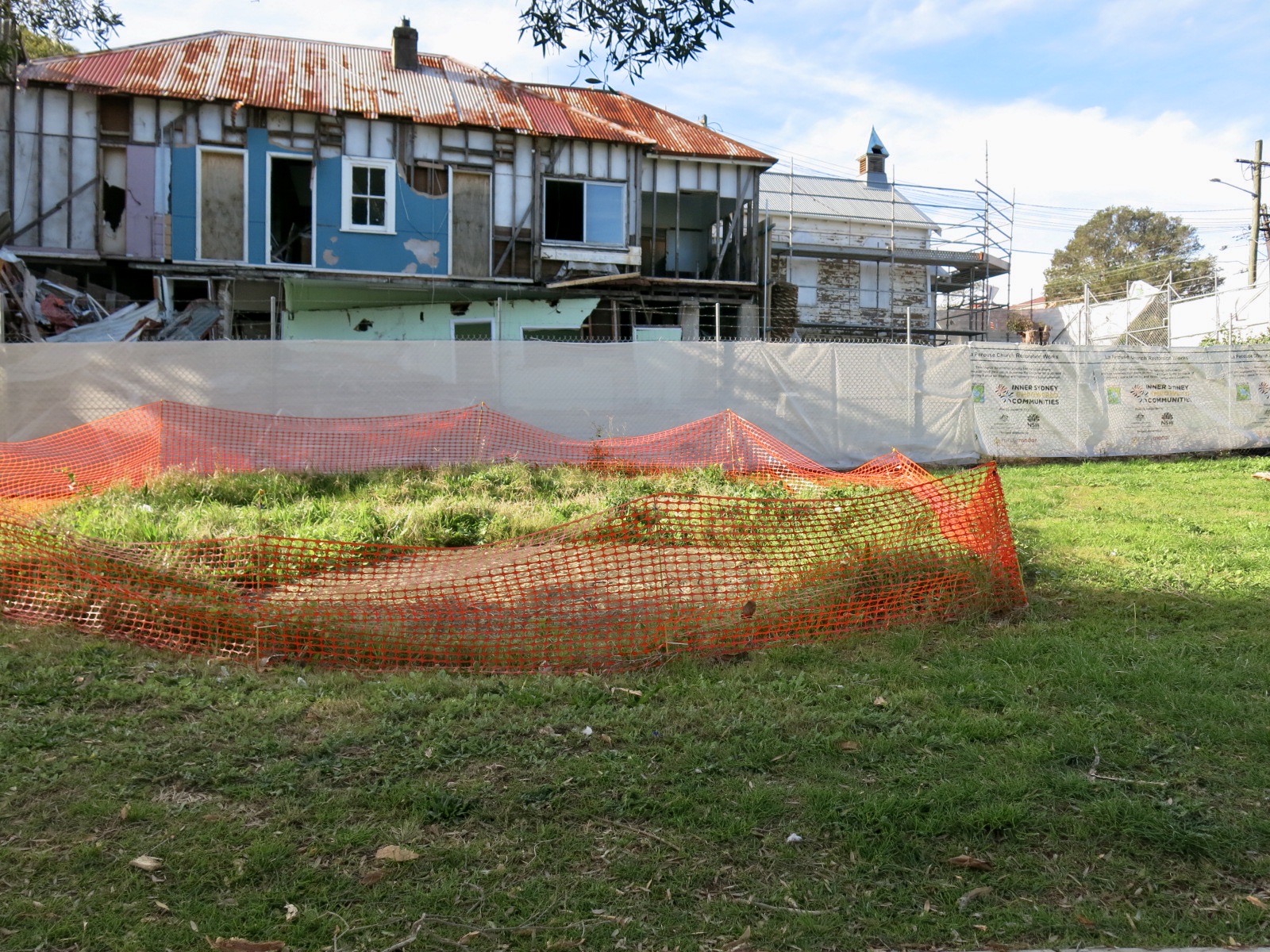                                                                                                                  Photo: R. Barz 20209. La Perouse Engraving of a Man About To Spear a Kangaroo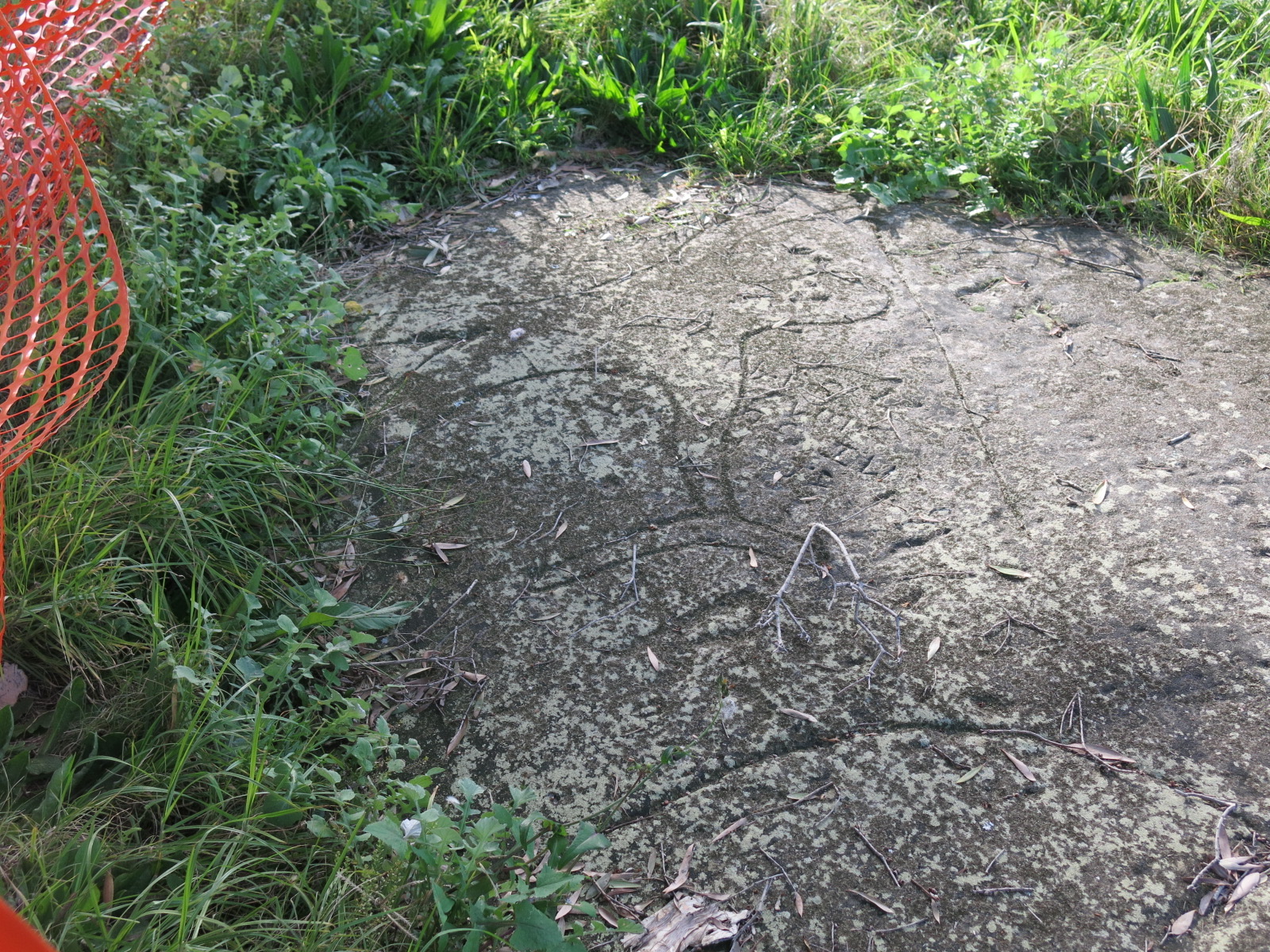                                                         Photo: R. Barz 202010. La Perouse Engraving of a Man About To Spear Outlined Photo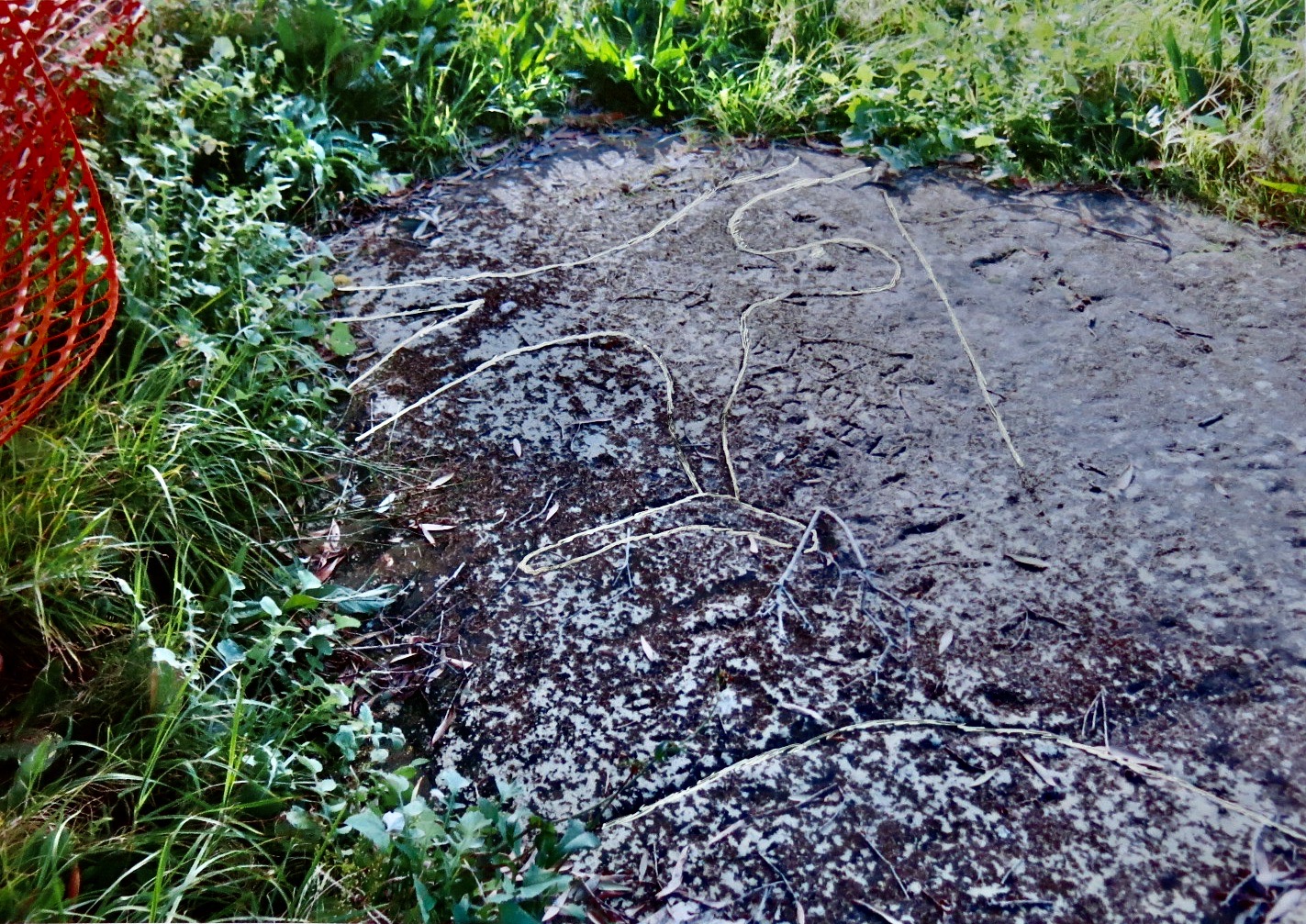                                                                                                                    Photo: R. Barz 202011. La Perouse Kangaroo About To Be Speared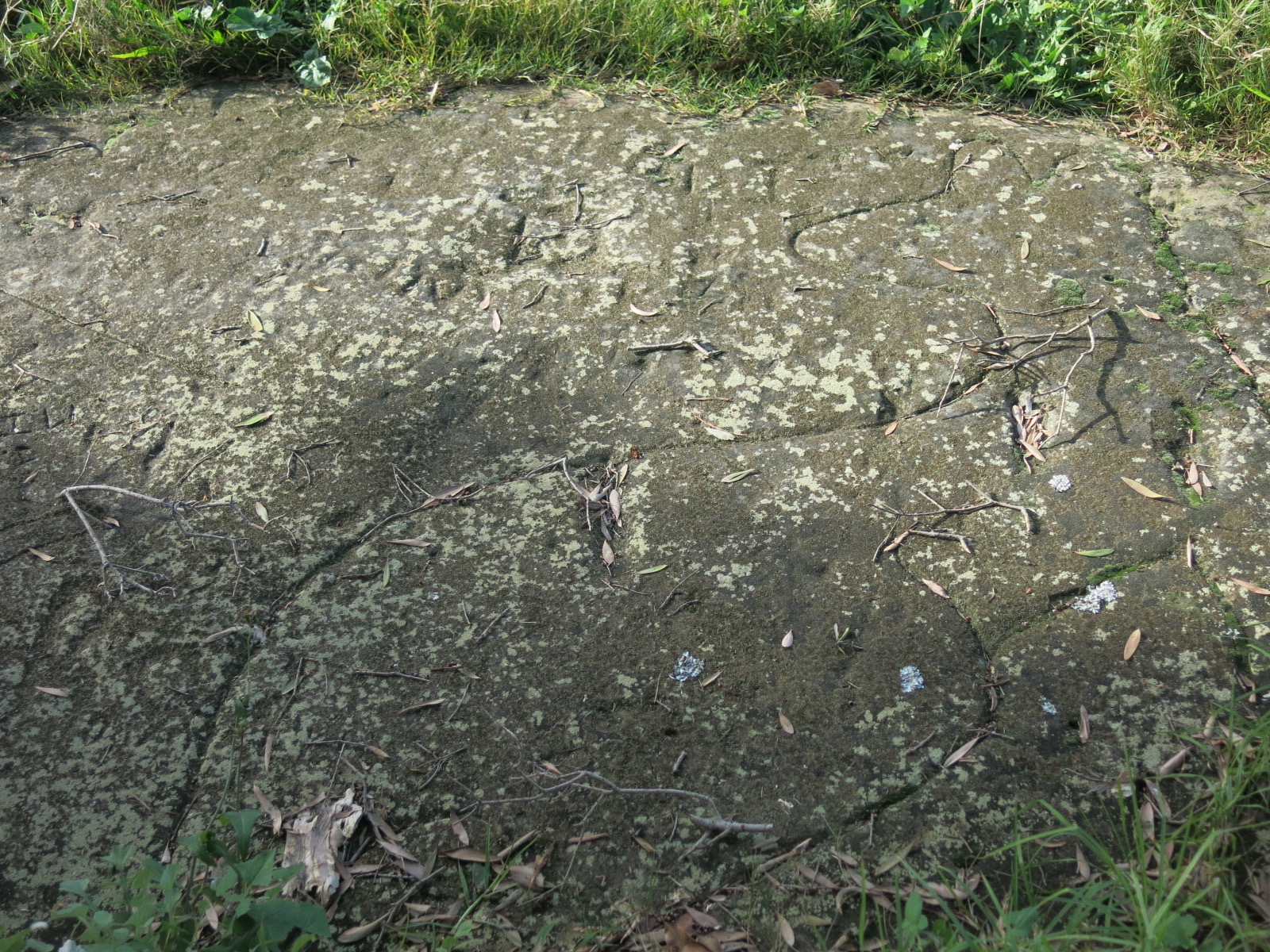                                                                         Photo: R. Barz 202012. La Perouse Kangaroo About To Be Speared Outlined Photo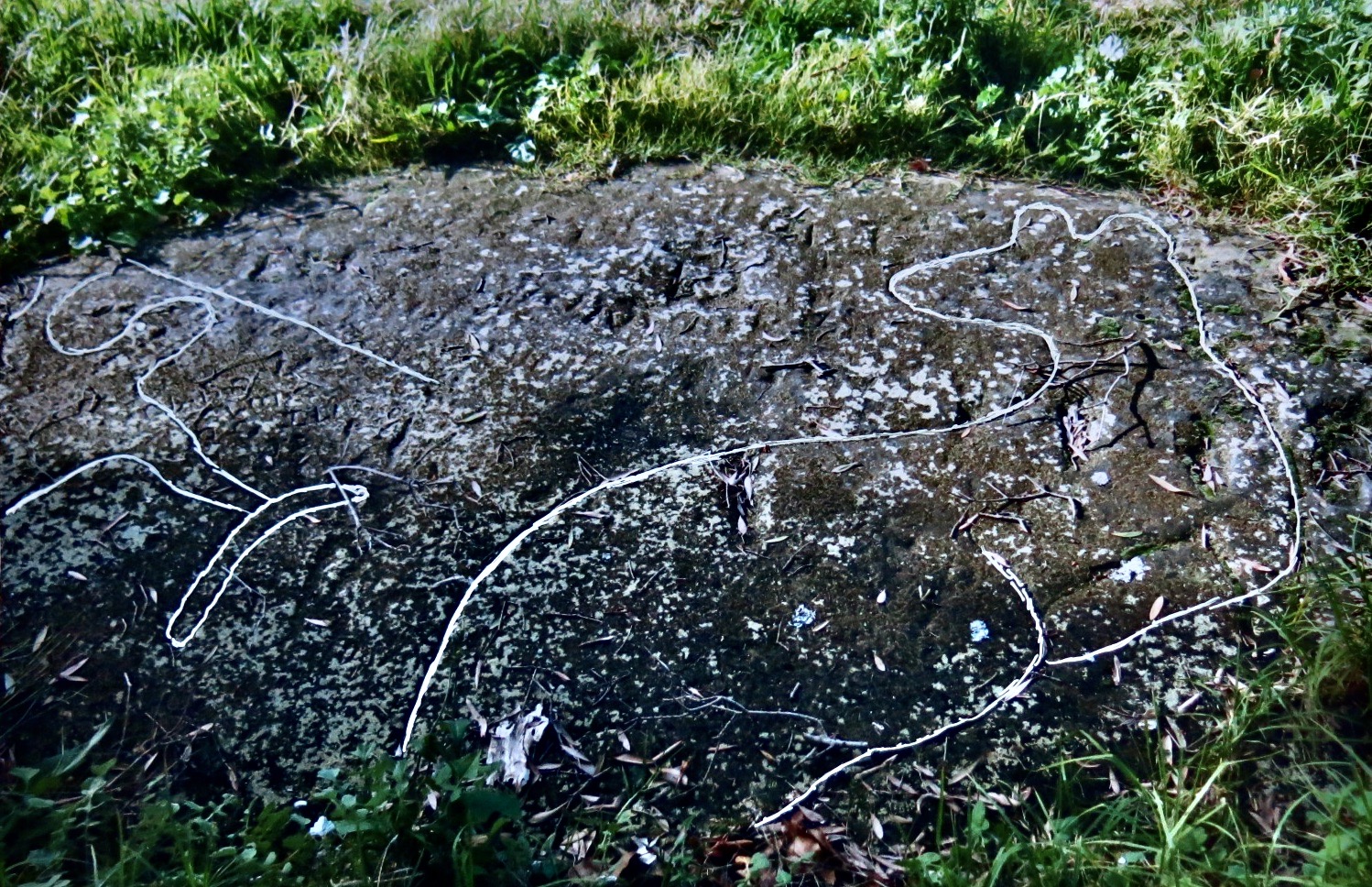                                                                                                                                         Photo: R. Barz 2020